Ответы:Су, сад, сани, салют, собака, свобода, сложение, собирание, состязание, собеседница.ПОДБЕРИ СЛОВАПОДБЕРИ СЛОВАПОДБЕРИ СЛОВАПОДБЕРИ СЛОВАПОДБЕРИ СЛОВАПОДБЕРИ СЛОВАПОДБЕРИ СЛОВАПОДБЕРИ СЛОВАПОДБЕРИ СЛОВАНапишите десять слов (имен существительных), начинающихся с буквы «С». Каждое последующее слово должно содержать на одну букву больше предыдущего.Напишите десять слов (имен существительных), начинающихся с буквы «С». Каждое последующее слово должно содержать на одну букву больше предыдущего.Напишите десять слов (имен существительных), начинающихся с буквы «С». Каждое последующее слово должно содержать на одну букву больше предыдущего.Напишите десять слов (имен существительных), начинающихся с буквы «С». Каждое последующее слово должно содержать на одну букву больше предыдущего.Напишите десять слов (имен существительных), начинающихся с буквы «С». Каждое последующее слово должно содержать на одну букву больше предыдущего.Напишите десять слов (имен существительных), начинающихся с буквы «С». Каждое последующее слово должно содержать на одну букву больше предыдущего.Напишите десять слов (имен существительных), начинающихся с буквы «С». Каждое последующее слово должно содержать на одну букву больше предыдущего.Напишите десять слов (имен существительных), начинающихся с буквы «С». Каждое последующее слово должно содержать на одну букву больше предыдущего.Напишите десять слов (имен существительных), начинающихся с буквы «С». Каждое последующее слово должно содержать на одну букву больше предыдущего.Напишите десять слов (имен существительных), начинающихся с буквы «С». Каждое последующее слово должно содержать на одну букву больше предыдущего.Напишите десять слов (имен существительных), начинающихся с буквы «С». Каждое последующее слово должно содержать на одну букву больше предыдущего.Напишите десять слов (имен существительных), начинающихся с буквы «С». Каждое последующее слово должно содержать на одну букву больше предыдущего.с_______с_____________________с____________________________с___________________________________с__________________________________________с_________________________________________________с________________________________________________________с_______________________________________________________________с______________________________________________________________________с_____________________________________________________________________________Больше игр на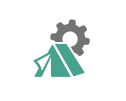 campmaker.ru